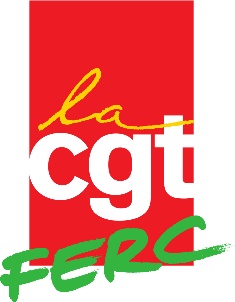 CONFERENCE NATIONALE DE L’UFR15-16 et 17 novembre 2022 à MONTREUILAppel à candidatures Au Bureau de l’UFRNom du syndicat : ……………………………………………………….Nom des camarades proposé·es : 1. ……………………………………………………………………………2. ……………………………………………………………………………3. ……………………………………………………………………………4. ……………………………………………………………………………5. ……………………………………………………………………………A renvoyer àFERC CGT – Case 544 – 93515 MONTREUIL CEDEXferc@cgt.fr et ferc.ufr@ferc.cgt.frCONFERENCE NATIONALE DE L’UFR15-16 et 17 novembre 2022 à MONTREUILAppel à candidatures Au Secrétariat de l’UFRNom du syndicat : ……………………………………………………….Nom des camarades proposé·es : 1. ……………………………………………………………………………2. ……………………………………………………………………………3. ……………………………………………………………………………4. ……………………………………………………………………………5. ……………………………………………………………………………A renvoyer àFERC CGT – Case 544 – 93515 MONTREUIL CEDEXferc@cgt.fr et ferc.ufr@ferc.cgt.fr